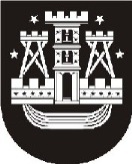 KLAIPĖDOS MIESTO SAVIVALDYBĖS ADMINISTRACIJOS DIREKTORIUSĮSAKYMASDĖL KLAIPĖDOS MIESTO SAVIVALDYBĖS ADMINISTRACIJOS DIREKTORIAUS 2020 M. KOVO 25 D. ĮSAKYMO nR. aD1-394 „DĖL SAVIVALDYBĖS BIUDŽETO LĖŠŲ PASKIRSTYMO 2020 M. KULTŪROS IR MENO SRIČIŲ (BENDRUOMENIŠKUMĄ SKATINANČIŲ, ISTORINĖS ATMINTIES, PAVELDO IR ETNINĖS KULTŪROS, JŪRINĖS KULTŪROS IR EDUKACIJOS, KULTŪROS IR KŪRYBINIŲ INDUSTRIJŲ PLĖTROS, KINO MENO SKLAIDOS, MENININKŲ REZIDENCIJŲ, SCENOS MENŲ IR MUZIKOS, KLAIPĖDOJE RENGIAMŲ TĘSTINIŲ TARPTAUTINIŲ KULTŪROS IR MENO FESTIVALIŲ, VIZUALIŲJŲ MENŲ (DAILĖS, FOTOGRAFIJOS, TARPDISCIPLININIO MENO) IR DIZAINO) PROJEKTAMS IŠ DALIES FINANSUOTI“ PAKEITIMONr.KlaipėdaVadovaudamasis Lietuvos Respublikos vietos savivaldos įstatymo 29 straipsnio 8 dalies 5 punktu ir 18 straipsnio 1 dalimi, Kultūros bei meno projektų finansavimo Klaipėdos miesto savivaldybės biudžeto lėšomis tvarkos aprašo, patvirtinto Klaipėdos miesto savivaldybės tarybos 2017 m. liepos 27 d. sprendimu Nr. T2-187 „Dėl kultūros bei meno projektų finansavimo Klaipėdos miesto savivaldybės biudžeto lėšomis tvarkos nustatymo“, 49 ir 20 punktais ir atsižvelgdamas į VšĮ Klaipėdos specialiosios mokyklos-daugiafunkcinio centro „Svetliačiok“ 2020-04-09 raštą Nr. KU5-12 „Dėl atsisakymo vykdyti projektą „Pascal festival 2020. Klaipėda“, VšĮ „Medijų uostas“ 2020-08-25 raštą Nr. KU5-29, VšĮ „Aletėja“ 2020-08-24 raštą Nr. KU5-30 „Dėl projekto „Teatras be sienų“ finansavimo atsisakymo“, VšĮ Klaipėdos turizmo ir informacijos centro 2020-08-25 raštą Nr. R1-6608 „Dėl Klaipėdos miesto savivaldybės biudžeto lėšomis iš dalies finansuojamo kultūros ir meno srities projekto „Klaipėda – karališkas miestas“ paraiškos sutarties pasirašymo“ bei Kultūros ir meno tarybos 2020 m. rugsėjo 11 d. posėdžio protokolą Nr. (20.5.)-TAR1-147:Pakeičiu Klaipėdos miesto savivaldybės administracijos direktoriaus 2020 m. kovo 25 d. įsakymą Nr. AD1-394 „Dėl savivaldybės biudžeto lėšų paskirstymo 2020 m. kultūros ir meno sričių (bendruomeniškumą skatinančių, istorinės atminties, paveldo ir etninės kultūros, jūrinės kultūros ir edukacijos, kultūros ir kūrybinių industrijų plėtros, kino meno sklaidos, menininkų rezidencijų, scenos menų ir muzikos, Klaipėdoje rengiamų tęstinių tarptautinių kultūros ir meno festivalių, vizualiųjų menų (dailės, fotografijos, tarpdisciplininio meno) ir dizaino) projektams iš dalies finansuoti“: pakeičiu 1 priedą ir išdėstau jį nauja redakcija (1 priedas); pakeičiu 2 priedą ir išdėstau jį nauja redakcija (2 priedas).Įpareigoju Kultūros skyriaus vyriausiąją specialistę Raimondą Mažonienę rengti sutartis dėl 2020 m. dalinio finansavimo.Savivaldybės administracijos direktoriusGintaras Neniškis